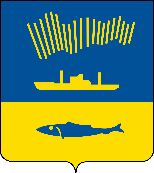 АДМИНИСТРАЦИЯ ГОРОДА МУРМАНСКАП О С Т А Н О В Л Е Н И Е                                                                                                         № В соответствии со статьей 78 Бюджетного кодекса Российской Федерации, Федеральным законом от 06.10.2003 № 131-ФЗ «Об общих принципах организации местного самоуправления в Российской Федерации», постановление администрации города Мурманска от 14.11.2022 № 3528 «Об утверждении муниципальной программы города Мурманска «Развитие транспортной системы» на 2023 - 2028 годы», Уставом муниципального образования городской округ город-герой Мурманск п о с т а н о в л я ю: 1. Внести в Порядок предоставления субсидии из бюджета муниципального образования город Мурманск на возмещение недополученных доходов транспортным организациям, осуществляющим регулярные перевозки пассажиров и багажа на муниципальных маршрутах по регулируемым тарифам, в связи с предоставлением льготы на проезд, установленной муниципальным нормативным правовым актом, утвержденный постановлением администрации города Мурманска от 19.12.2018 № 4406 (в ред. постановлений от 13.05.2020  № 1152, от 14.10.2020 № 2352, от 16.04.2021 № 1027, от 13.08.2021 № 2112,               от 20.12.2021 № 3289, от 06.07.2022 № 1880, от 16.12.2022 № 4153,                             от 16.03.2023 № 923), следующие изменения:- в пункте 1.2 раздела 1 слова «2018 - 2024 годы, утвержденной постановлением администрации города Мурманска от 13.11.2017 № 3607» заменить словами «2023 - 2028 годы, утвержденной постановлением администрации города Мурманска от 14.11.2022 № 3528».2. Отделу информационно-технического обеспечения и защиты информации администрации города Мурманска (Кузьмин А.Н.) разместить настоящее постановление на официальном сайте администрации города Мурманска в сети Интернет.3. Редакции газеты «Вечерний Мурманск» (Хабаров В.А.) опубликовать настоящее постановление.4. Настоящее постановление вступает в силу со дня официального и распространяется на правоотношения, возникшие с 01.01.2023.6. Контроль за выполнением настоящего постановления возложить на заместителя главы администрации города Мурманска – председателя комитета по развитию городского хозяйства Гутнова А.В.Временно исполняющий полномочияглавы администрации города Мурманска		                       В.А. Доцник